Mahidol Sustainable Development Conference 2021ชื่อบทความ ภาษาไทย (TH SarabunPSK 18pt, Center) 
ชื่อบทความภาษาอังกฤษ  (TH SarabunPSK, 18pt, Center) ผู้แต่ง1* ผู้แต่ง2 และ ผู้แต่ง3 (TH SarabunPSK, 16pt, Center)1งานพัฒนาเพื่อความยั่งยืน กองกายภาพและสิ่งแวดล้อม สำนักงานอธิการบดี มหาวิทยาลัยมหิดล ถนนพุทธมณฑลสาย 4 ตำบลศาลายา 
อำเภอพุทธมณฑล จังหวัดนครปฐม 731702สาขาวิชา...... คณะ…มหาวิทยาลัยมหิดล ถนนพุทธมณฑลสาย 4 ตำบลศาลายา อำเภอพุทธมณฑล จังหวัดนครปฐม 73170 3สาขาวิชา... คณะ………มหาวิทยาลัยมหิดล ถนนพุทธมณฑลสาย 4 ตำบลศาลายา อำเภอพุทธมณฑล จังหวัดนครปฐม 73170 (Single space)*ผู้นำ เสนอผลงาน E-mail: ..........@mahidol.ac.thบทคัดย่อขั้นตอนการเตรียมบทความฉบับเต็มเพื่อตีพิมพ์ในรายงานการประชุมวิชาการ Mahidol Sustainable Development conference ณ มหาวิทยาลัยมหิดล ถนนพุทธมณฑลสาย 4 ตำบลศาลายา อำเภอพุทธมณฑล จังหวัดนครปฐม แสดงรายละเอียดดังเอกสารนี้ โดยกำหนดจำนวนคำบทคัดย่อไม่เกิน 250 - 500 คำ และจำนวนหน้าของบทความฉบับเต็ม ไม่น้อยกว่า 4 หน้าแต่ไม่เกิน 10 หน้ากระดาษขนาด A4 ทั้งนี้บทความ ฉบับนี้จะถูกส่งให้คณะกรรมการผู้ทรงคุณวุฒิพิจารณาอนุญาตให้ตีพิมพ์ต่อไป (TH SarabunPSK, 14pt) Abstractจำนวนคำบทคัดย่อภาษาอังกฤษ (Abstract) ไม่เกิน 250 - 500 คำ (TH SarabunPSK, 14pt)คำสำคัญ ประชุมเสนอผลงาน (TH SarabunPSK, 14pt) บทนำกา ร ป ระ ชุม วิชา กา ร เ ส น อ ผ ล งา น วิจัย Mahidol Sustainable Development Conference ในวันที่ 1 – 2 ธันวาคม 2564 ณ มหาวิทยาลัยมหิดล ถนนพุทธมณฑลสาย 4 ตำบลศาลายา อำเภอพุทธมณฑล จังหวัดนครปฐม 73170 เปิดรับบทคัดย่อและบทความ ฉบับเต็มตั้งแต่วันนี้   ถึงวันที่ 15 สิงหาคม 2564  โดยจำนวนหน้าของบทความฉบับเต็มไม่น้อยกว่า 4 หน้าแต่ไม่เกิน 10 หน้ากระดาษขนาด A4 บทความฉบับนี้จะถูกส่งไปให้คณะกรรมการผู้ทรงคุณวุฒิ พิจารณา ในเอกสารฉบับนี้แสดงคำแนะนำในการเตรียม ต้นฉบับบทความ ซึ่งอาจประกอบไปด้วยหัวข้อหลัก คือ บทนำ ระเบียบวิธีศึกษาวิจัย ผลการศึกษาวิจัย และสรุปผลการศึกษาวิจัย เป็นต้น ทั้งนี้ผู้เขียนอาจมีหัวข้ออื่นหรือหัวข้อที่เรียกเป็นอย่างอื่นได้ วัตถุประสงค์ระบุวัตถุประสงค์ของการศึกษาวิจัย ระเบียบวิธีการศึกษาวิจัยในหัวข้อนี้ให้อธิบายเครื่องมือและ/หรือระเบียบ วิธีการดำเนินการวิจัยให้ชัดเจน ทั้งนี้ในส่วนของเอกสารอ้างอิงควรใช้การอ้างด้วย หมายเลขและครอบด้วยวงเล็บใหญ่ เช่น [1] โดยให้เรียงตัวเลขอ้างอิงตามลำดับก่อนหลังในบทความ แล้วจึงเขียนรายละเอียดของเอกสารที่อ้างถึงในหัวข้อเอกสารอ้างอิง สมการและสูตรทางเคมี สมการและสูตรทางเคมีที่เขียนแยกจากเนื้อหา ให้ระบุ หมายเลขสมการแล้วครอบด้วยวงเล็บ ดังนี้	E =mc2		(1)ทั้งนี้ให้เรียงเลขสมการตามลำดับก่อนหลัง และ ระมัดระวังการใช้ตัวยกและตัวห้อยให้อยู่ในตำแหน่งและขนาดที่ชัดเจนผลการศึกษาวิจัยและการอภิปรายผลแสดงผลของการศึกษาวิจัย และข้อมูลต่างๆ ที่ได้จากศึกษาวิจัยนั้นๆ โดยมีการอธิปรายผลด้วย ซึ่งอาจมีรูป และ/หรือตารางประกอบ ดังนี้ ตาราง ควรวางตารางไว้ที่ตำแหน่งซึ่งใกล้กับข้อความที่อ้างถึง และให้ระบุเลขที่ตารางพร้อมคำบรรยายด้วย เช่น ตารางที่ 1 ซึ่งได้สรุปขนาดและแบบอักษรรายการต่าง ๆ ของบทความนี้ดังนี้ ตารางที่ 1 ขนาดและแบบตัวอักษรรูปภาพ ควรวางรูปภาพไว้ที่ตำแหน่งซึ่งใกล้กับข้อความที่อ้างถึง และให้ระบุเลขที่รูปภาพพร้อมคำบรรยายด้วย เช่น รูปที่ 1 กา ร ป ระ ชุม วิชา กา ร เ ส น อ ผ ล งา น วิจัย Mahidol Sustainable Development Conference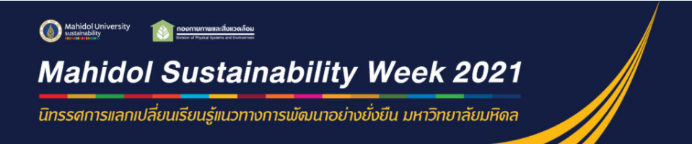 รูปที่ 1 กา ร ป ระ ชุม วิชา กา ร เ ส น อ ผ ล งา น วิจัย Mahidol Sustainable Development Conferenceสรุปผลการศึกษาวิจัยสรุปผลการศึกษาวิจัย โดยสรุปประเด็นและสาระสำคัญของการศึกษาวิจัยผลการวิจัยที่สอดคล้องกับเป้าหมายการพัฒนาอย่างยั่งยืน 	สรุปประโยชน์จากการศึกษาวิจัยว่าส่งเสริม สอดคล้อง หรือขับเคลื่อนเป้าหมายการพัฒนาอย่างยั่งยืนข้อใดบ้าง ฯลฯ สามารถระบุได้มากกว่า 1 เป้าหมายกิตติกรรมประกาศเพื่อแสดงความขอบคุณแก่บุคคลและ/หรือหน่วยงานที่ให้ความช่วยเหลือในการศึกษาวิจัย ซึ่งอาจมีหรือไม่มีก็ได้เอกสารอ้างอิงรูปแบบการอ้างอิงตามมาตรฐาน APA หรือ (American Psychological Association) เวอร์ชั่นที่ 6 [1] ผู้แต่ง 1./(ปีพิมพ์).//ชื่อเรื่อง/(พิมพ์ครั้งที่).//สถานที่พิมพ์:/สํานักพิมพ์.[2] สุกัญญา รอส. (2561).  วัสดุชีวภาพ.  พิษณุโลก: สํานักพิมพ์ มหาวิทยาลัยนเรศวร.[3] ผู้แต่ง 1./(ปีพิมพ์).//ชื่อเรื่อง/(พิมพ์ครั้งที่).//สถานที่พิมพ์:/สํานักพิมพ์. //จาก หรือ from/http://www.xxxxxxx[4] Howitt, D. (2011). Introduction to research methods in psychology. Retrieved from https://www.dawsonera.com.[5] ผู้แต่ง./(ปีพิมพ์).//ชื่อเรื่อง(รายงานผลการวิจัย).//สถานที่พิมพ์:/สํานักพิมพ์.[6] พินิจทิพย์มณี. (2553).  การวิเคราะห์ปัญหาทางกฎหมายที่เกี่ยวกับการตายของประเทศไทย (รายงานผลการวิจัย).  กรุงเทพฯ: มหาวิทยาลัยธุรกิจบัณฑิตย์.[7] ผู้แต่ง./(ปีพิมพ์)./ชื่อเรื่อง/(ปริญญานิพนธ์ปริญญาดุษฎีบัณฑิต หรือ Doctoral dissertation หรือ วิทยานิพนธ์ปริญญามหาบัณฑิต หรือ master’s thesis)./สถานที่พิมพ์./ชื่อสถาบัน.[8] วันชนะ จูบรรจง. (2560). ระบบสนับสนุนการประมาณการสัมผัสแคดเมียมผ่านการบริโภคอาหาร (วิทยานิพนธ์ปริญญามหาบัณฑิต). พิษณุโลก: มหาวิทยาลัยนเรศวร[9] ชื่อผู้แต่ง./(ปีพิมพ์).//ชื่อบทความ.//ชื่อวารสาร,/เลขของปีที่/(เลขของฉบับที่),/เลขหน้า.[10] วิชัย พานิชย์สวย, สุมน ไวยบุญญา, พัชรพร ศุภกิจ, และรัตนากร หลวงแก้ว. (2562).  ผลของการใช้บทเรียน PISA[11] ผู้แต่ง./(ปีพิมพ์).//ชื่อบทความ./สืบค้น หรือ Retrieved วัน/เดือน/ปี,//จาก หรือfrom/http://www.xxxxxxxxxx[12] สรญา แสงเย็นพันธ์. (2563).  พฤติกรรมสุขภาพ. 
สืบค้น 18 กันยายน 2563,  จาก http://www.nupress.grad.nu.ac.th/behaviorรายการขนาดแบบตัวอักษรชื่อเรื่อง18หนา กึ่งกลางชื่อผู้แต่ง16ปกติ กึ่งกลางที่อยู่12เอียง กึ่งกลางบทคัดย่อ14ปกติหัวข้อ14หนา กึ่งกลางเนื้อหา14ปกติอ้างอิง14ปกติ